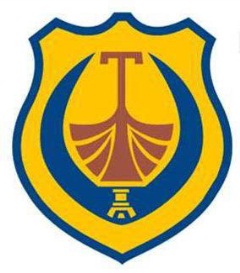 OPŠTINA  TIVAT SKUPŠTINA  OPŠTINETivat,21.12.2015. godine 0301-030-254Na osnovu člana 65. Poslovnika Skupštine opštine Tivat  („Sl.list CG - opštinski propisi“ br.21/11), sazivamXXVII SJEDNICU SKUPŠTINE OPŠTINESjednica će se održati 28.12.2015.godine,sa početkom u 10 časova u skupštinskoj sali opštine TivatZa sjednicu predlažem sledeći                                                                        D  N  E  V  N  I    R  E  DPredlog budžeta opštine Tivat za 2016. godinuIzvještaj o stanju uređenja prostora za 2015. godinuProgram uređenja prostora za 2016. godinuInformacija o stanju životne sredine za 2015. godinuPlan upravljanja za veliki gradski parkPlan i program rada DOO Vodovod i kanalizacija za 2016. godinuPlan i program rada DOO Komunalno za 2016. GodinuPlan i program rada JU „Sportska dvorana“ za 2016. GodinuPlan i program rada JU Centar za kulturu Tivat za 2016. GodinuPlan i program rada Turističke organizacije Tivat za 2016. GodinuPlan i program rada Brend New Tivat za 2016. godinuProgram rada Skupštine opštine za 2016. GodinuProgram razvoja sporta opštine Tivat do 2020. godineProgram razvoja kulture opštine Tivat za period 2015-2020 godinaOdluka o prodaji zemljišta UP 438-140Odluka o davanju saglasnosti na odustajanje od prava na žalbu u Posl.br 1055/13Odluka o davanju saglasnosti za ispravku granicaOdbornička pitanja i odgovori Predsjednik Skupštine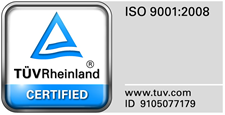                                                                                                                          Krsto Bošković, s.r. NAPOMENA: Materijal za tačku pod rednim brojem 11, kao i odgovore na odbornička pitanja ćete dobiti u toku sjutrašnjeg dana.  